Dokumentasi  Hari Pertama An. K 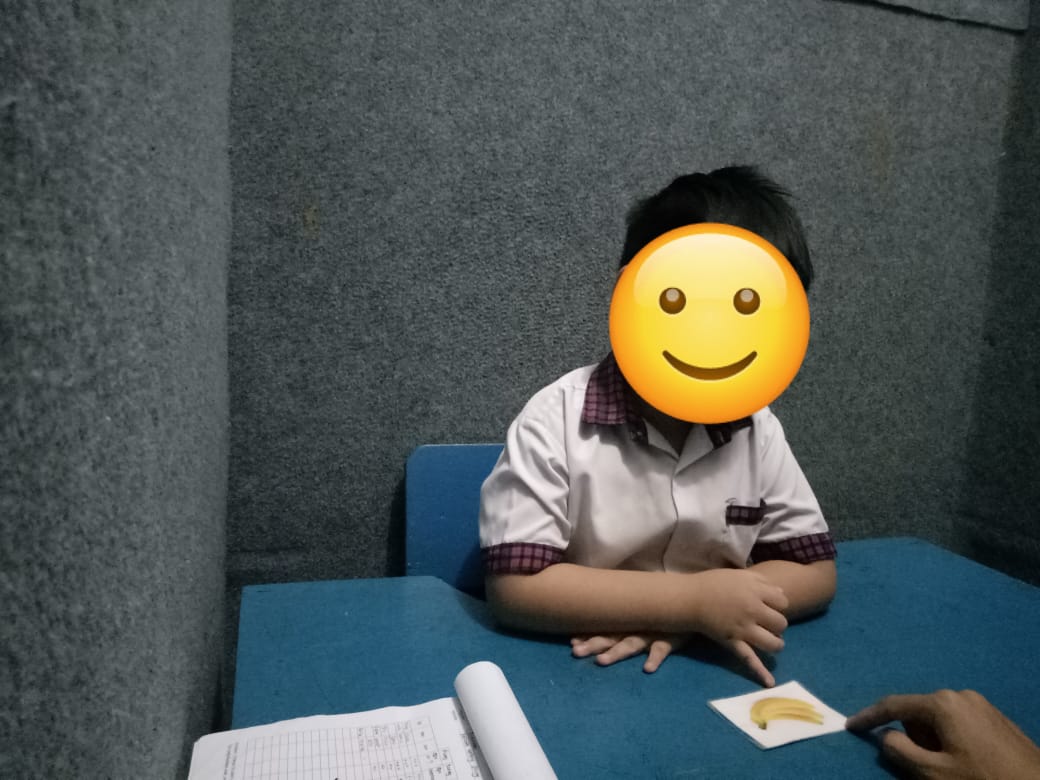 An. B 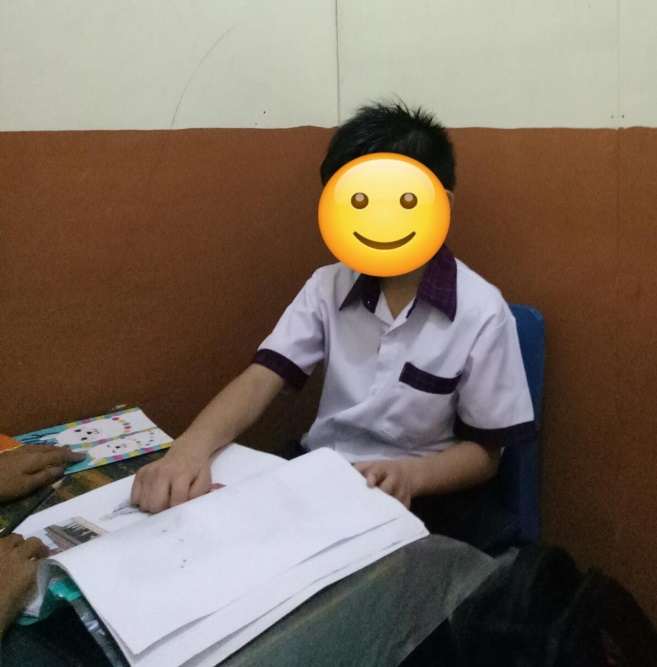  Hari Kedua An. K 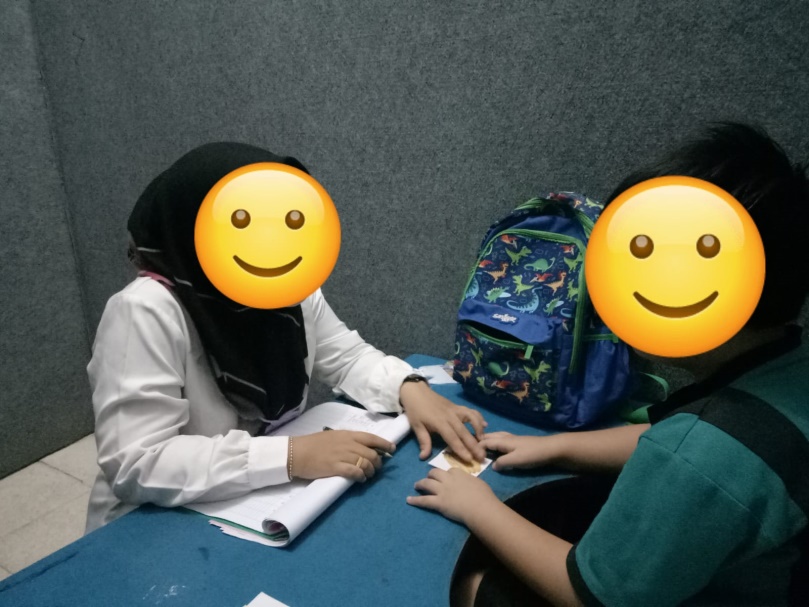 An. B 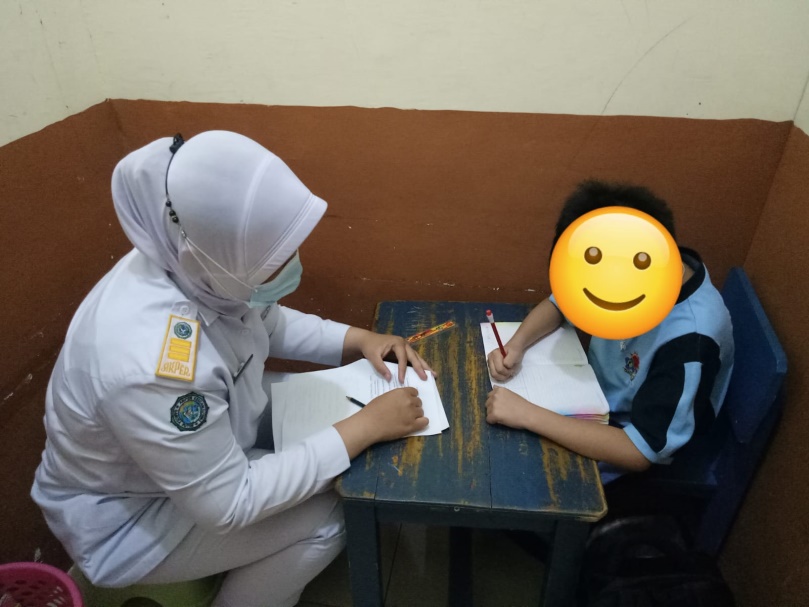  Hari Ketiga An. K 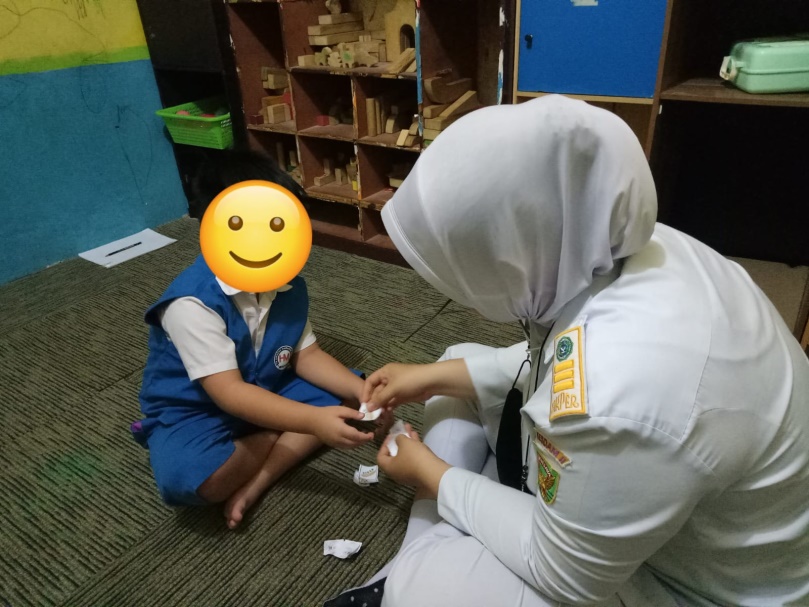 An. B 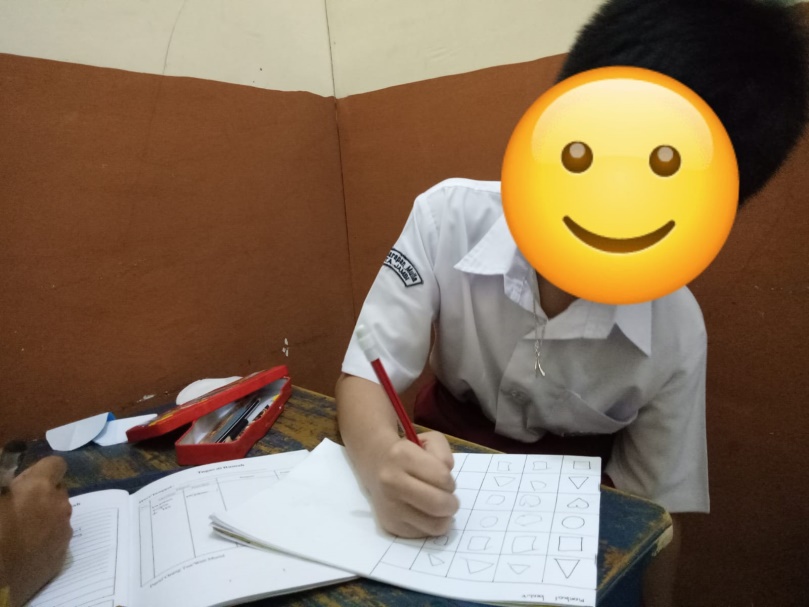  Hari Keempat An. K 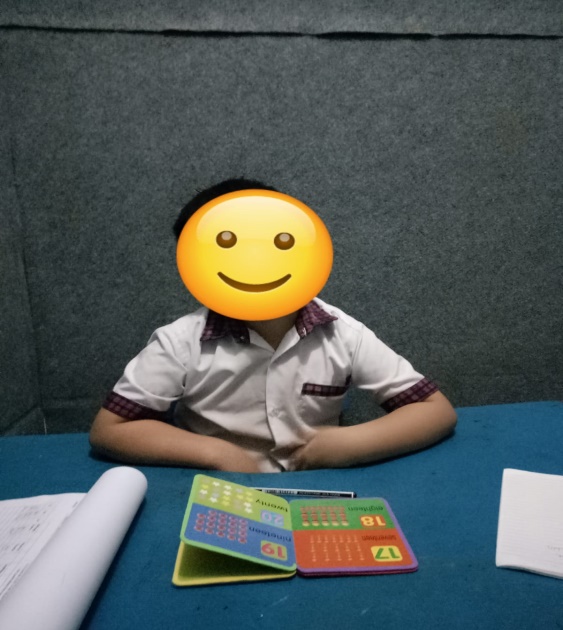 An. B 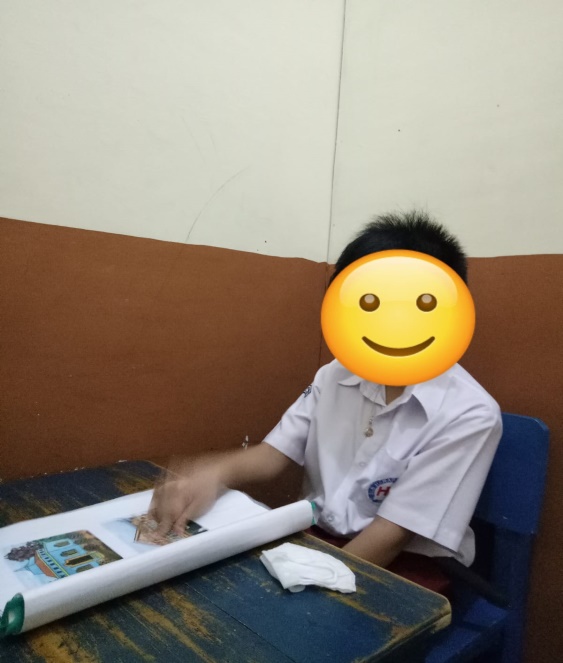  Hari Kelima An. K 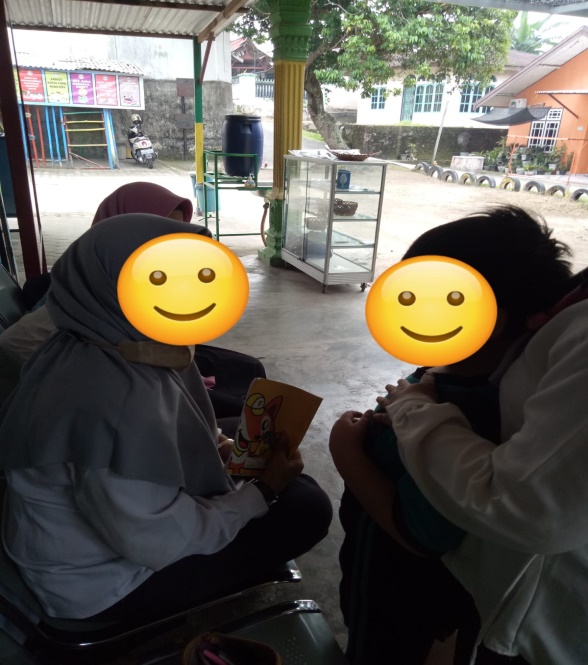 An. B 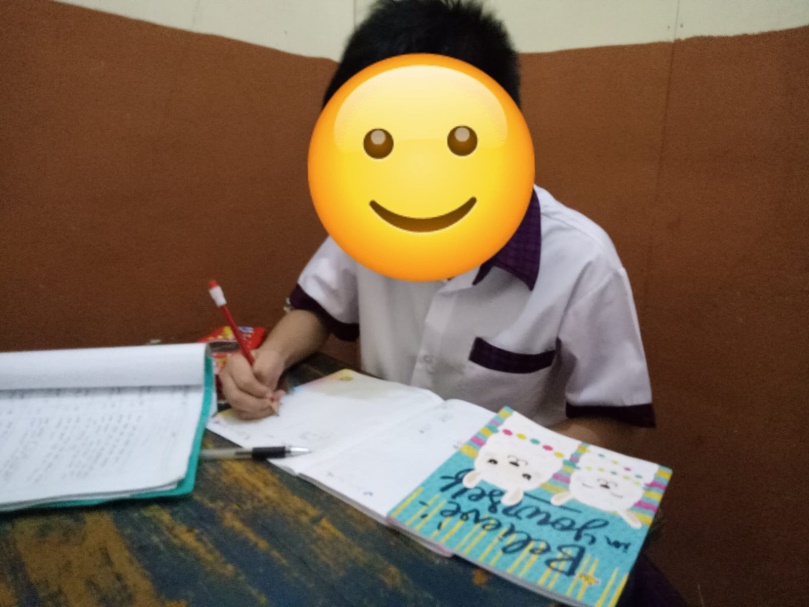 